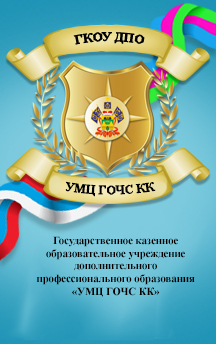 ЧТО ДЕЛАТЬ,если Вы заблудились в лесу?Если Вы заблудились в лесу, то соблюдение данных рекомендаций
поможет спасателям найти Вас в кратчайшие сроки!Порядок действий, если Вы заблудились:Помните! Единый номер вызова экстренного реагирования 112